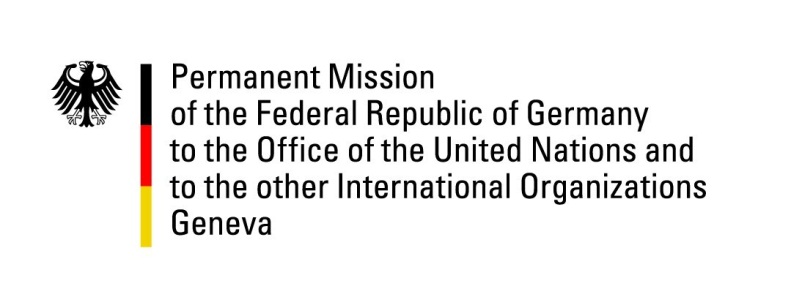 United Nations Human Rights Council39th Session of the UPR Working GroupGeneva, 5th of November 2021German Recommendations and advance questions toTanzaniaMadam President,Germany welcomes the delegation of the Government of Tanzania.Germany commends Tanzania for its efforts in strengthening the rights of women and girls in Tanzania and for ratifying the protocol of the African Charter on People with Disability in Africa.However, Germany remains concerned about the situation of media representatives, political parties, and freedom of expression.Germany therefore recommends to: continue to combat the phenomenon of child, early and forced marriage by amending the relevant legislation accordingly review legislation, including the Cybercrimes Act, to ensure that freedom of the press, as well as freedom of expression and opinion is protectedreview the legislation on automatic denial of bail for enumerated offences, for instance economic crimes and particularly money-laundering, to align its laws to recognize regional and international law and human rights standardsconsider revising inheritance laws in order to ensure equal inheritance rights for women with regard to their husbands and parentsThank you, Madam President. GERMAN ADVANCE QUESTIONS TO TANZANIA:What steps is Tanzania taking in order to reform legislation on economic- and organized crime, specifically with regards to unbailable offences?What steps will Tanzania take to open up political space and ensure that all political parties can exercise their constitutional right of freedom of assembly?What steps is Tanzania planning to take to facilitate a broad public debate on the constitutional reform?Germany stresses the importance of transparent elections and the guarantee of impartiality of the electoral commission in Tanzania. What is Tanzania planning with regard to an electoral law reform before the next elections in 2025?What steps is Tanzania planning to take to ensure that all girls including pregnant girls can attend school without any constrain?